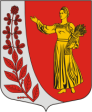 Совет депутатов  ПУДОМЯГСКОГО сельскоГО поселениЯГатчинского муниципального районаЛенинградской областиР Е Ш Е Н И Еот 25 апреля 2024 года                                                                                               № 260Об установлении границ территории осуществления территориального общественного самоуправления в Пудомягском сельском поселении  	Руководствуясь статьей 27 Федерального закона от 06.10.2003 № 131-ФЗ «Об общих принципах организации местного самоуправления в Российской Федерации», Уставом Пудомягского сельского поселения Гатчинского муниципального района Ленинградской области, Положением о территориальном общественном самоуправлении в Пудомягском сельском поселении Гатчинского муниципального района Ленинградской области, утверждённом решением Совета депутатов Пудомягского сельского поселения  от 22.03.2024 № 255, на основании заявления инициативной группы граждан, проживающих на территории Пудомягского сельского поселения об установлении границ территории осуществления территориального общественного самоуправления,Совет депутатов Пудомягского сельского поселения,РЕШИЛ:1. Установить границы территории осуществления территориального общественного самоуправления в деревне Пудомяги, согласно приложению к настоящему решению.2. Настоящее решение подлежит официальному опубликованию в газете «Гатчинская правда» и вступает в силу со дня его официального опубликования.3. Настоящее решение подлежит размещению на официальном сайте Пудомягского сельского поселения в информационно-телекоммуникационной сети «Интернет».Глава Пудомягского сельского поселения					               Л.И. БуяноваПриложение к решению Совета депутатов Пудомягского сельского поселения от 25.04.2024 № 260ГРАНИЦЫтерритории осуществления территориальногообщественного самоуправления в Пудомягском сельском поселениидеревни Пудомяги дом 2, подъезд 1Территориальное общественное самоуправление осуществляется в границах следующей территории: площадь жилых квартир с № 01 по № 15 и общего домового имущества 1- го подъезда дома 2 деревни Пудомяги Пудомягского сельского поселения.                                                           СХЕМА                                  Обозначение  границ жилого дома                                   Обозначение территории ТОС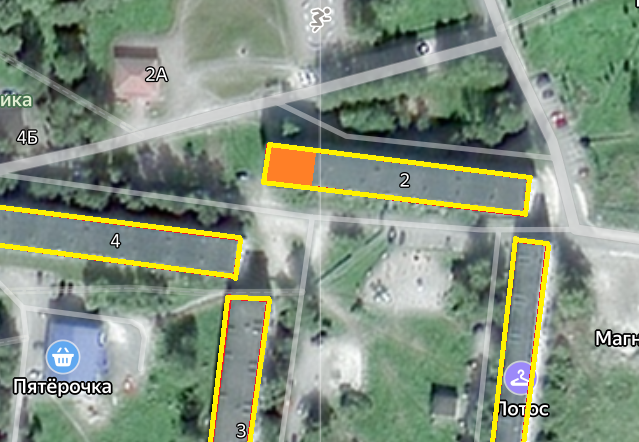 